Our range of Gift cards will enable you or your Club to make a meaningful gift that will help our Rotary Foundation to do good in the world.The Rotary Club can use the gift cards as a THANK YOU card for their guest speaker.A Rotarian can use the gift card for any occasion. To receive your gift card, simply make a contribution to The Australian Rotary Foundation Trust and tell us the denomination and quantity of cards that you require.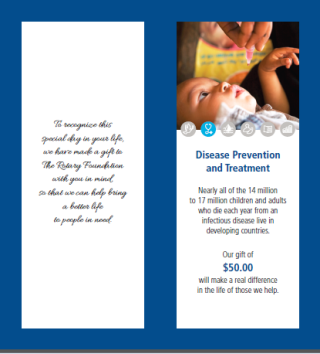 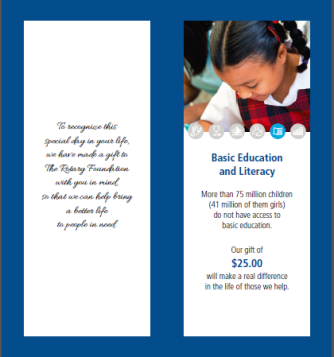 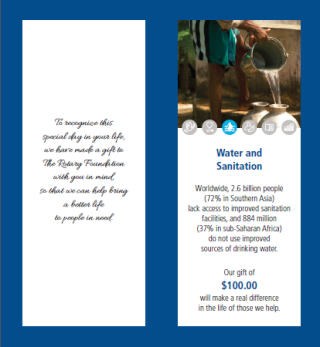 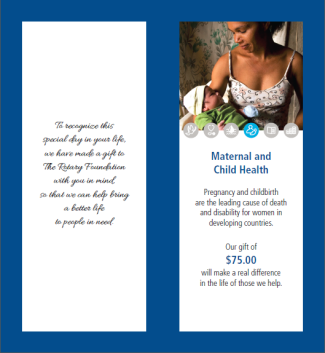 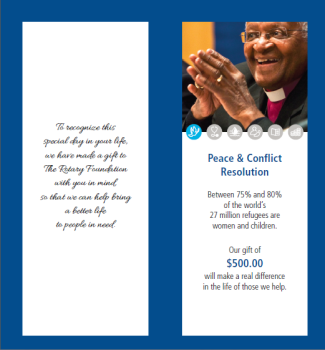 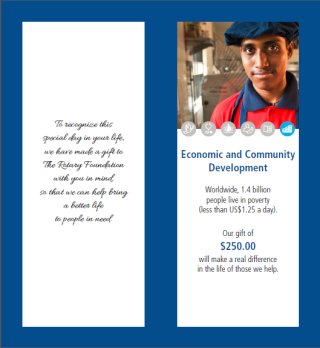 The Gift Cards reflect each of The Rotary Foundation Areas of Focus with a different value for each area of focus – see next pageFirst Name………………………………………..………………….Last Name……………………………………………………………………………………Home Address………………………………..………………………………………………………………………………………………………………………….State……………………………..Post Code……………………….Country………………………………………………………………………………………Rotary Club……………………………………………………………Club Number……………………………………..District……….……………………Personal Contribution, Member Number………………..…………………………………..Credit Card 	MASTERCARD   	VISA   	Cheque    Name on Card ………………………………………………………………………………………………………………………………………………….Card No:__________/_________/_________/___________  Expiry Date:………………….CVN:……………………………Signature:……………………………………………………………………….………………………….Date:…………………………………………….Personal Contributions to The Australian Rotary Foundation Trust are tax deductibleArea of FocusCard valuePackContributionTick AreaBasic Education and Literacy$2510 x $25$250Disease Control & Prevention$5010 x $50$500Maternal & Child Health$7510 x $75$750Water and Sanitation$10010 x $100$1,000Economic and Community Development$2502 x $250$500Peace and Conflict Resolution$5001 x $500$500The Rotary Foundation Gift CardsThe Rotary Foundation Gift CardsThe Rotary Foundation Gift CardsThe Rotary Foundation Gift CardsThe Rotary Foundation Gift Cards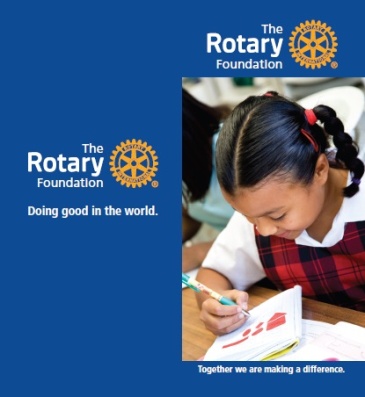 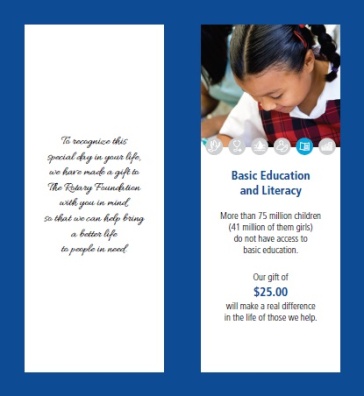 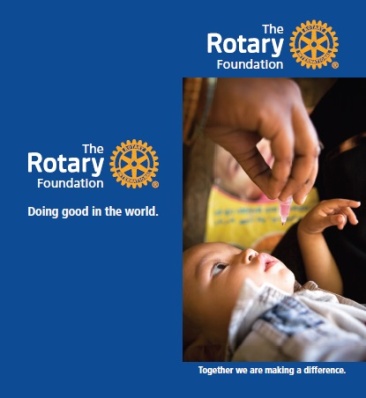 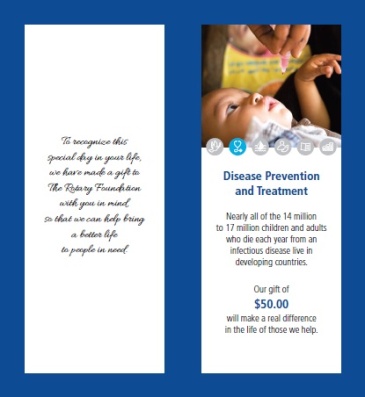 Basic Education and Literacy – Pack of 10$25 per gift cardBasic Education and Literacy – Pack of 10$25 per gift cardDisease Prevention & Treatment – Pack of 10$50 per gift cardDisease Prevention & Treatment – Pack of 10$50 per gift card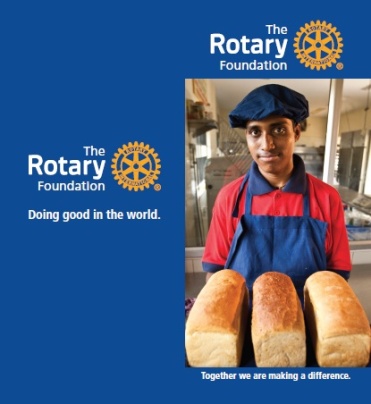 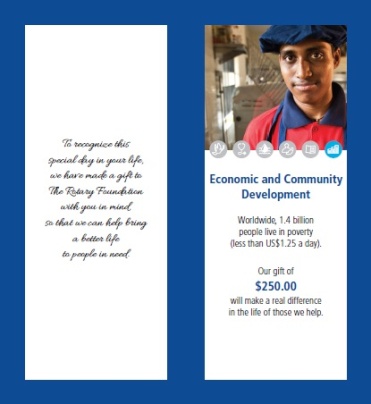 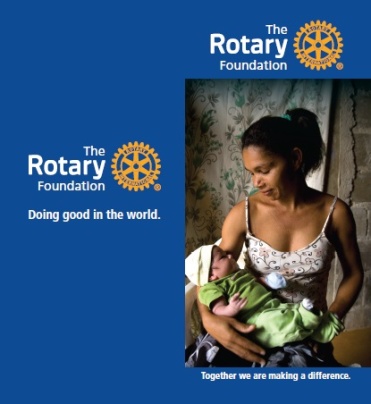 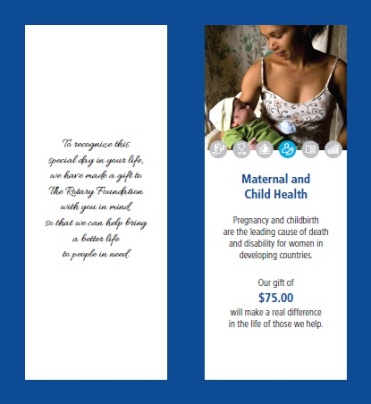 Economic and Community Development – Pack of 2$250 per gift cardEconomic and Community Development – Pack of 2$250 per gift cardMaternal and Child Health – Pack of 10$75 per gift cardMaternal and Child Health – Pack of 10$75 per gift card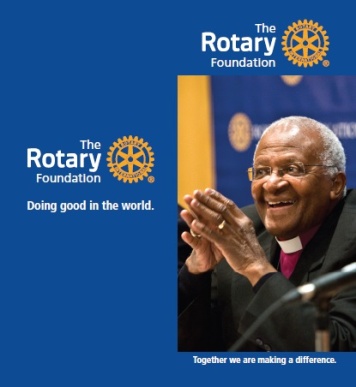 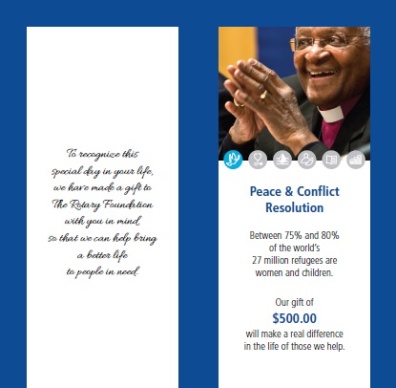 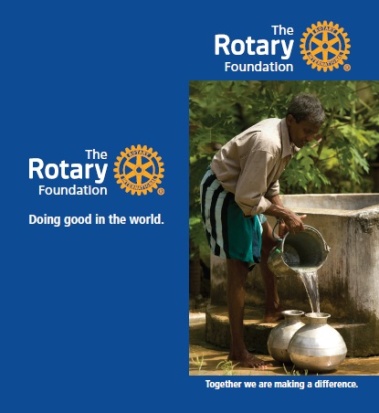 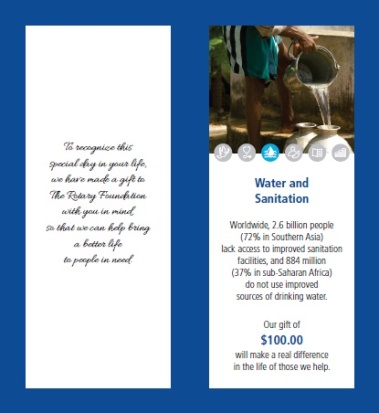 Peace and Conflict Resolution – Pack of 1$500 per gift cardPeace and Conflict Resolution – Pack of 1$500 per gift cardWater and Sanitation – Pack of 10$100 per gift cardWater and Sanitation – Pack of 10$100 per gift card